Writing Breadth of Study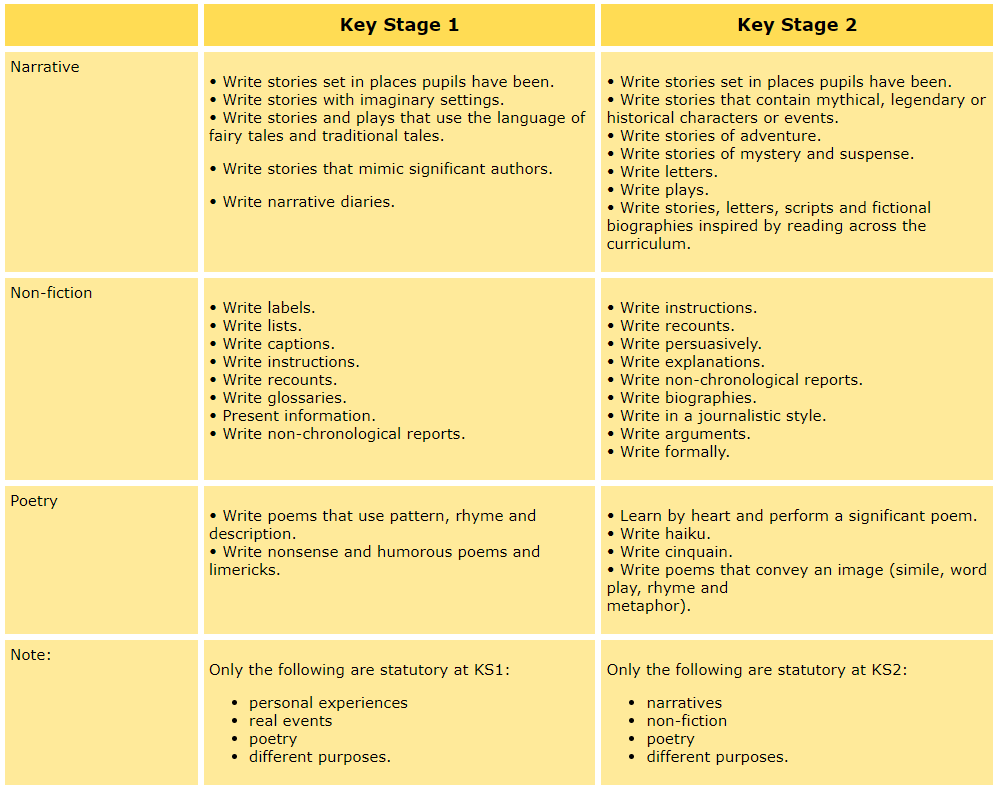 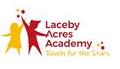 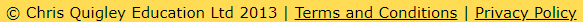 